МИНИСТЕРСТВО СОЦИАЛЬНОГО РАЗВИТИЯОРЕНБУРГСКОЙ ОБЛАСТИПРИКАЗот 2 февраля 2023 г. N 52О внесении изменений в приказ министерствасоциального развития Оренбургской областиот 28.02.2022 N 1111. Внести в приложение к приказу министерства социального развития Оренбургской области от 28.02.2022 N 111 "Об утверждении порядка проведения отбора муниципальных образований Оренбургской области на право получения субсидии из областного бюджета на модернизацию объектов инфраструктуры, предназначенных для отдыха детей и их оздоровления" следующие изменения:1.1. В пункте 4:абзац 4 изложить в новой редакции:"проводит отбор муниципальных образований с целью предоставления субсидии бюджетам муниципальных образований для финансирования мероприятий по модернизации объектов инфраструктуры, предназначенных для отдыха детей и их оздоровления:проведение капитального ремонта зданий (помещений), находящихся в собственности муниципальных образований, закрепленных за муниципальными бюджетными учреждениями либо муниципальными автономными учреждениями, являющимися организациями отдыха детей и их оздоровления (далее - организации отдыха) в установленном законодательством порядке, инженерных коммуникаций к ним; приобретение и монтаж быстровозводимых модульных конструкций и оснащение их оборудованием для организаций отдыха; благоустройство территории организаций отдыха (далее - мероприятие по капитальному ремонту);";дополнить абзацем 6 следующего содержания:"строительство зданий на земельных участках, находящихся в собственности муниципальных образований, предоставленных организациям отдыха в установленном законодательством порядке, и (или) реконструкция зданий, находящихся в собственности муниципальных образований, закрепленных за организациями отдыха в установленном законодательством порядке (далее - мероприятие по строительству (реконструкции)).".1.2. Абзац четвертый пункта 10 изложить в новой редакции:"осуществляют отбор муниципальных образований с целью предоставления субсидии бюджетам муниципальных образований для финансирования мероприятий по капитальному ремонту и (или) мероприятий по строительству (реконструкции).".1.3. Пункты 16, 17 изложить в новой редакции:"16. Для участия в отборе участники отбора направляют в Министерство заявки на участие в реализации мероприятий по модернизации объектов инфраструктуры, предназначенных для отдыха детей и их оздоровления (далее - заявки), по форме согласно приложению N 2 к настоящему Порядку в срок, указанный в объявлении о проведении отбора.На каждый объект, в отношении которого планируется проводить мероприятия по капитальному ремонту и (или) мероприятия по строительству (реконструкции), оформляется отдельная заявка.17. К заявке прилагаются следующие документы:сопроводительное письмо за подписью руководителя муниципального образования с описью представленных документов;копия правового акта муниципального образования, устанавливающего расходное обязательство муниципального образования, на софинансирование которого предоставляется субсидия, или гарантийное обязательство по его принятию;копия муниципальной программы, утвержденной правовым актом муниципального образования, включающей мероприятия, в целях софинансирования которых предоставляется субсидия или гарантийное обязательство муниципального образования о включении мероприятий, в целях софинансирования которых предоставляется субсидия, в муниципальную программу;документ, подтверждающий наличие в бюджете муниципального образования бюджетных ассигнований на финансовое обеспечение расходного обязательства в объеме, обеспечивающем необходимый уровень софинансирования, или гарантийное обязательство муниципального образования о предоставлении указанного документа;документы (сведения), подтверждающие соответствие критериям отбора, установленным Правилами.Также дополнительно представляются следующие документы:- в случае проведения капитального ремонта зданий (помещений), наружных инженерных коммуникаций:копия заключения специализированной организации о техническом состоянии несущих, ограждающих конструкций зданий (помещений) и наружных инженерных коммуникаций и (или) копия предписания органов контроля и надзора о неустраненных нарушениях законодательства Российской Федерации в сфере организации отдыха и оздоровления детей;дефектная ведомость, утвержденная правообладателем данного объекта;положительное заключение государственной экспертизы в части проверки достоверности определения сметной стоимости (в случаях, установленных Правительством Российской Федерации);- в случае, если проведение экспертизы не является обязательным, представляется:письменное обоснование необязательности проведения экспертизы с указанием ссылки на нормативный правовой акт, подписанное главой администрации муниципального образования;- в случае приобретения и монтажа быстровозводимых модульных конструкций и оснащения их оборудованием:обоснование необходимости приобретения модульных конструкций;обоснование стоимости приобретения и монтажа модульных конструкций с приложением копий не менее трех коммерческих предложений о цене единицы модульной конструкции, полученных от потенциальных поставщиков данного товара не ранее чем за 30 календарных дней до дня представления участниками отбора в Министерство документов, указанных в настоящем пункте;обоснование необходимости закупки оборудования;перечень приобретаемого оборудования;обоснование стоимости оборудования с приложением копий не менее трех коммерческих предложений о цене единицы оборудования, полученных от потенциальных поставщиков данного товара не ранее чем за 30 календарных дней до дня представления участниками отбора в Министерство документов, указанных в настоящем пункте;- в случае благоустройства территории организаций отдыха:проект благоустройства территории организации отдыха;копия из генерального плана участка организации отдыха, подлежащего благоустройству;копия кадастрового паспорта земельного участка организации отдыха в границах благоустройства;- в случае проведения мероприятий по строительству (реконструкции):копия проектной документации, прошедшей государственную экспертизу в установленном законодательством Российской Федерации порядке (сводный сметный расчет, пояснительная записка к проекту, генеральный план участка, планы здания объекта);копию положительного заключения государственной экспертизы проектной документации и (или) результатов инженерных изысканий, содержащего оценку достоверности определения сметной стоимости строительства объекта капитального строительства (далее - экспертиза);титульных списков вновь начинаемых и переходящих объектов капитального строительства на текущий финансовый год и плановый период, утвержденных муниципальным заказчиком;обязательство муниципального образования по достижению целевого показателя эффективности использования бюджетных средств, подписанное главой администрации муниципального образования.В случае если проведение экспертизы в соответствии с законодательством Российской Федерации не является обязательным, представляется обоснование необязательности проведения экспертизы с указанием ссылки на нормативный правовой акт.Копии документов заверяются главой муниципального образования.Глава муниципального образования несет ответственность за достоверность документов и сведений, представляемых в заявке.".1.4. В пункте 22 слово "Программы" заменить словом "Правил".1.5. Абзац второй пункта 30 изложить в новой редакции:"Муниципальные образования, представившие на этапе приема заявок гарантийные обязательства, указанные в абзацах третьем - пятом пункта 17, при заключении соглашения обязаны представить копию правового акта муниципального образования, устанавливающего расходное обязательство муниципального образования, на софинансирование которого предоставляется субсидия, копию муниципальной программы, утвержденной правовым актом муниципального образования, включающей мероприятия, в целях софинансирования которых предоставляется субсидия, документ, подтверждающий наличие в бюджете муниципального образования бюджетных ассигнований на финансовое обеспечение расходного обязательства в объеме, обеспечивающем необходимый уровень софинансирования.".1.6. В приложении N 1 к Порядку проведения отбора муниципальных образований Оренбургской области на право получения субсидии из областного бюджета на модернизацию объектов инфраструктуры, предназначенных для отдыха детей и их оздоровления, включить в состав членов конкурсной комиссии по проведению отбора муниципальных образований Оренбургской области на право получения субсидии из областного бюджета на модернизацию объектов инфраструктуры, предназначенных для отдыха детей и их оздоровления, Горбачук Инну Николаевну - консультанта управления строительства министерства строительства, жилищно-коммунального, дорожного хозяйства и транспорта Оренбургской области (по согласованию).1.7. Приложение N 2 к Порядку проведения отбора муниципальных образований Оренбургской области на право получения субсидии из областного бюджета на модернизацию объектов инфраструктуры, предназначенных для отдыха детей и их оздоровления, изложить в новой редакции согласно приложению к настоящему приказу.2. Приказ вступает в силу после его официального опубликования.Министрсоциального развитияОренбургской областиЕ.А.СЛАДКОВАПриложениек приказуминистерствасоциального развитияОренбургской областиот 2 февраля 2023 г. N 52Приложение 2к Порядкупроведения отборамуниципальных образованийОренбургской областина право получения субсидиииз областного бюджетана модернизацию объектовинфраструктуры,предназначенных для отдыхадетей и их оздоровленияЗаявкана участие в реализации мероприятий по модернизацииобъектов инфраструктуры, предназначенныхдля отдыха детей и их оздоровления(на право получения субсидии из областного бюджетана модернизацию объектов инфраструктуры,предназначенных для отдыха детей и их оздоровления)_________________________________________________________(наименование муниципального образования)Обоснование целесообразности модернизации инфраструктуры организации отдыхадетей и их оздоровления и описание положительного эффекта от ее проведения:_______________________________________________________________________________________________________________________________________________________________________________________________________________________________________________________________________________________________________________________________________________________________________________________Глава (глава администрации)муниципального района/городского округа             ____________________ ________________________                                   (подпись)            (расшифровка)М.П.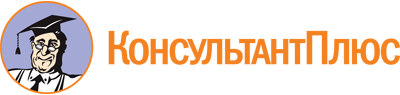 Приказ Министерства социального развития Оренбургской области от 02.02.2023 N 52
"О внесении изменений в приказ министерства социального развития Оренбургской области от 28.02.2022 N 111"
(вместе с "Заявкой на участие в реализации мероприятий по модернизации объектов инфраструктуры, предназначенных для отдыха детей и их оздоровления (на право получения субсидии из областного бюджета на модернизацию объектов инфраструктуры, предназначенных для отдыха детей и их оздоровления)")Документ предоставлен КонсультантПлюс

www.consultant.ru

Дата сохранения: 09.02.2023
 Наименование организации отдыха детей и их оздоровленияПланируемые мероприятия по модернизации инфраструктуры организации отдыха и оздоровления детейПотребность в средствах на проведение модернизации в 20__ году, рублейВ том числе:В том числе:Наименование организации отдыха детей и их оздоровленияПланируемые мероприятия по модернизации инфраструктуры организации отдыха и оздоровления детейПотребность в средствах на проведение модернизации в 20__ году, рублейПотребность в субсидии из областного бюджетаОбъем средств, предусмотренный в бюджете муниципального образования в целях софинансирования мероприятий по модернизации